Интегрированный урок «Осень» 1 коррекционный классЦель урока: Создать условия для ознакомления с понятием  осень. Закрепить представления о приметах осени.Задачи: -закрепить элементарные представления о приметах осени;- уточнение понятий сентябрь, октябрь, ноябрь-обогащение и активизация словарного запаса;- уточнение понятий  овощи, фрукты -их значение для человека-способствовать развитию речи, воображения, наблюдательности, творческих способностей-воспитывать уважение к труду на земле-воспитывать позитивное отношение друг к другу, умение работать в коллективе- способствовать формированию положительной мотивации ученияПланируемые результаты образования:  научиться определять понятия «Осень, осенние месяцы,  овощи, фрукты », их значение для человека, классифицировать овощи и фрукты.Метапредметные: (критерии сформированности/оценки компонентов универсальных учебных действий - УУД):Регулятивные: целеполагание – принимать учебно-познавательную задачу и сохранять её до конца учебных действий; контроль и самоконтроль – контролировать выполнение действий, вносить необходимые коррективы.Познавательные: общеучебные– выделять и формулировать познавательную цель; предметные – повторить и расширить сведения об овощах и фруктах, местах их произрастания; выполнять классификацию овощей и фруктов.Коммуникативные: взаимодействие – формулировать собственное мнение и позицию; строить понятные для партнёра высказывания, учитывающие, что партнёр знает и видит, а что нет; планирование учебного сотрудничества – договариваться и приходить к общему решению в совместной деятельности.Личностные: нравственно-этическая ориентация–ориентируются в поведении на принятые моральные нормы;  понимают красоту и природу родного края. Тип урока: усвоение новых знанийОборудование: компьютер, презентация, проектор, рабочая тетрадь Е.Бортниковой ,  раздаточный материал.Ход урока.Организационный момент:Прозвенел уже звонок -Начинается урок.Сядем правильно сейчас,Пожелаем всем удачи,За работу, в добрый час!Постановка цели и задач урока. Мотивация учебной деятельности учащихся.Вводная часть:-Ребята, сегодня мы буде говорить о времени года. Чтобы узнать о каком ,отгадайте загадку: Несу я урожаи,
Поля вновь засеваю,
Птиц к югу отправляю,
Деревья раздеваю,
Но не касаюсь сосен и елочек.
Я – … Актуализация знаний.-  Ребята , рассмотрите картинку  ( слайд 1).Что вы на ней видите? Когда это бывает? Что вы знаете про осень? Какого цвета осень?( жёлтого). Какие изменения в природе происходят осенью?( Похолодание, дожди, листопад и тд.) Что в это время делают люди?( собирают урожай). Как одеваются? Как ведут себя животные, птицы?( готовятся к спячке, запасают корм), (улетают в тёплые страны).Давайте вспомним, как называются три осенних месяца?Вслед за августом приходит,
С листопадом хороводит
И богат он урожаем,
Мы его, конечно, знаем!
- сентябрь -***
Королева наша, Осень,
У тебя мы дружно спросим:
Детям свой секрет открой,
Кто слуга тебе второй?
- октябрь -***
Поле чёрно-белым стало:
Падает то дождь, то снег.
А ещё похолодало —
Льдом сковало воды рек.
Мёрзнет в поле озимь ржи.
Что за месяц, подскажи?
- ноябрь –- Молодцы.  Мы с вами отправимся в путешествие по осени. Но на чем мы поедем? Посмотрим, что у вас на партах? Вот я вижу листки бумаги и карандаши.Работа по теме урока. Нам надо дорисовать дорогу. Взяли листики, положили перед собой. Нам надо написать прямые линии. Взяли карандаши, пишем. (прямые линии)- Посмотрим, что у нас получилось? (вывешиваются листы на доску и получаются рельсы)  У нас получились рельсы. А какой транспорт может проехать по рельсам? Посмотрите, на чем мы поедем? ( на доске висит – поезд, машина, самолет)Мы поедем на поезде.На доске появляется поезд, но на нем нет колес.- Посмотрите, мы сможем поехать на этом поезде? (нет)- Почему, нет?  (нет колес)- У меня есть тут несколько колес. Скажите какие подойдут для нашего поезда?На доске несколько геометрических фигур. Учащиеся должны выбрать круг.- Правильно, колеса круглые.- Возьмите конверты. Достаньте круги. Разложите их на большие и маленькие круги. Покажите мне большой красный круг, маленький желтый круг, большой желтый круг, маленький красный круг.- Молодцы. Сложите круги в конверты. Я не случайно выбрала эти два цвета – красный и желтый. Это мои любимые цвета. Осенью много желтого и красного. А что желтеет и краснеет осенью. (подсказка – дерево с листьями)Слайд 2- Правильно, листья на деревьях осенью желтеют, краснеют. Отправляемся на нашем поезде. Дети встают друг за другом (Проходим круг, встаем посередине класса)-Мы приехали в лес. Поднялся ветер( запись шума ветра).- Давайте поиграем:- Осень перекрасила листья и разбросала их. Давайте их соберем. Разделимся на две команды. Одна будет собирать желтые листья, другая – красные. Учащиеся собирают листья и отдают их педагогу и воспитателю.- Молодцы. Помогли собрать все листья. Собираемся в обратный путь путь. Первым встает …, за ним…, следом встает …., между … и т.д. Поехали. (проходим круг)♫ Звучит музыка дождя.- Послушайте, что это?  (это капает дождь)- Как капает дождь, давайте покажем.Капля раз, капля два,                            Дети по раскрытой ладони стучат другой Очень медленно сперва,А потом, потом, потом,                         Стучат все быстрейВсе бегом, бегом, бегом.                      Стучат и топают ногами.Мы зонты свои раскрыли,                     Поднимают руки вверхОт дождя себя укрыли.                         Изображают зонтики.- Вот какая погода осенью – то солнце светит, то дождик капает. - Давайте поиграем в игру. Вот у нас есть зонтик. Пока звучит музыка – значит светит солнышко и мы гуляем. Как только музыка прекращается, значит пошел дождик и мы должны спрятаться под зонтик.Игра «Дождик»- Молодцы. Никто не промок? Тогда поехали дальше. Первым встает …, за ним … и т.д. Поехали. (проходим круг, останавливаемся около овощей и фруктов)- Посмотрите, здесь лежат фрукты и овощи. Кто-то их собрал, а мы поможем их разложить. Вот у нас две корзины. Сюда мы будем складывать овощи, а сюда – фрукты. (учащиеся раскладывают фрукты и овощи по корзинкам).- Где растут овощи ? слайд 3 ( на огороде).Где растут Фрукты? Слайд 4( В саду).- Что можно приготовить из овощей, из фруктов?Задание из рабочей тетради Л. Бортниковой  « Знакомство с окружающим миром».- Молодцы. Рефлексия (подведение итогов урока) Закончилось наше путешествие:Все старались, не ленилисьИ чему-то научились….-Что вы узнали для себя новое?-Какие задания понравились больше всего?-Что показалось трудным?- Вы все хорошо работали на уроке и за это осень хочет угостить вас своими дарами- вкусными , сочными яблоками.  На уроке проводилась работа по развитию:Слухового и зрительного внимания.Мышления.Памяти.Активизации словарного запаса по лексическим темам: осень, транспорт, фрукты, овощи. Связной речи по лексическим темам: осень, транспорт, фрукты, овощи.Общей и мелкой моторики.Согласования речи с движениемЗнаний основных цветов.Знаний о геометрических фигурах и их дифференциацииПонимания значений: перед, за. между, после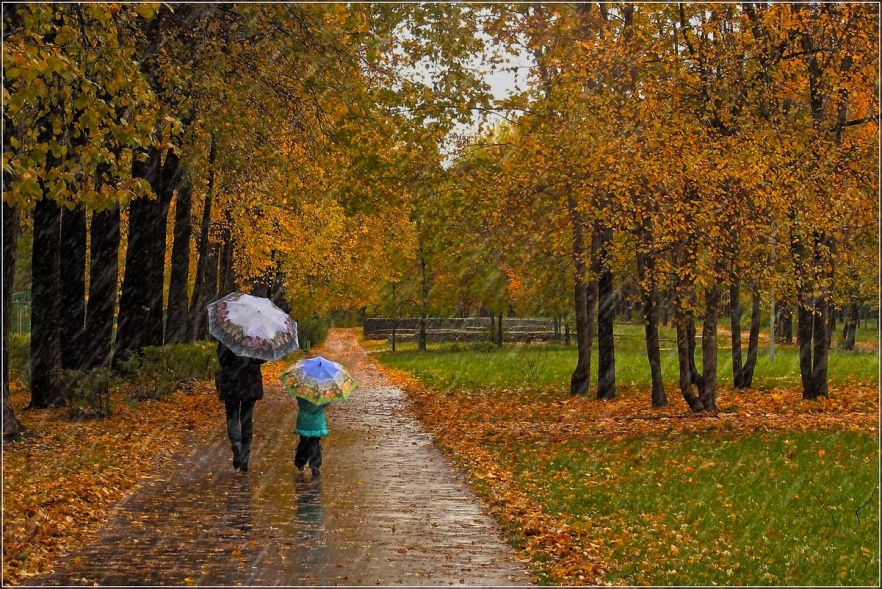 Файл 1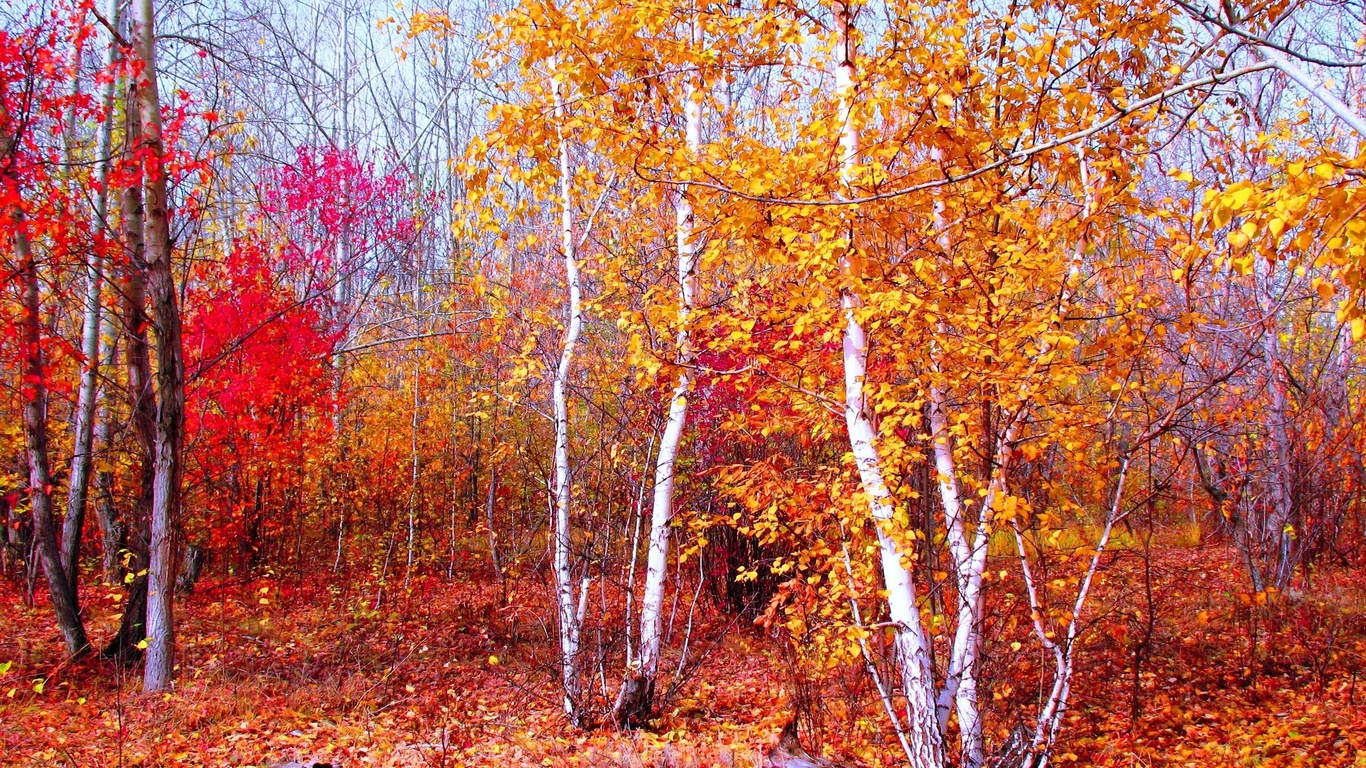 Файл2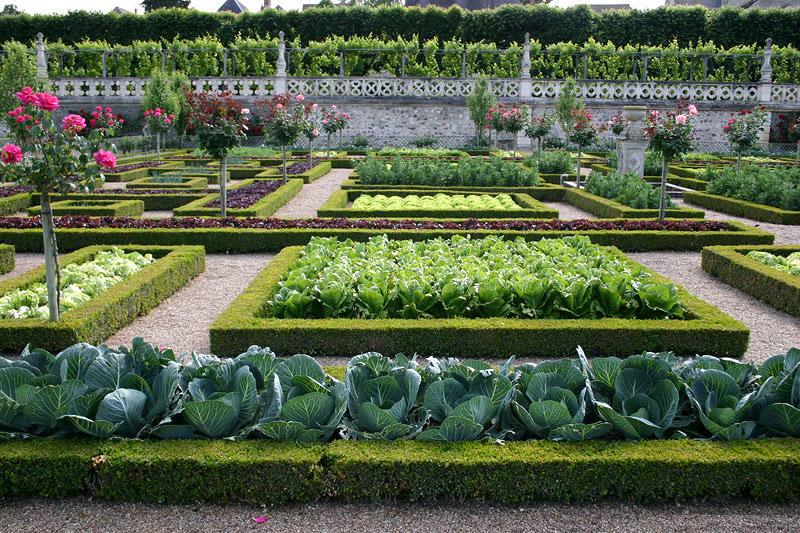 Файл 3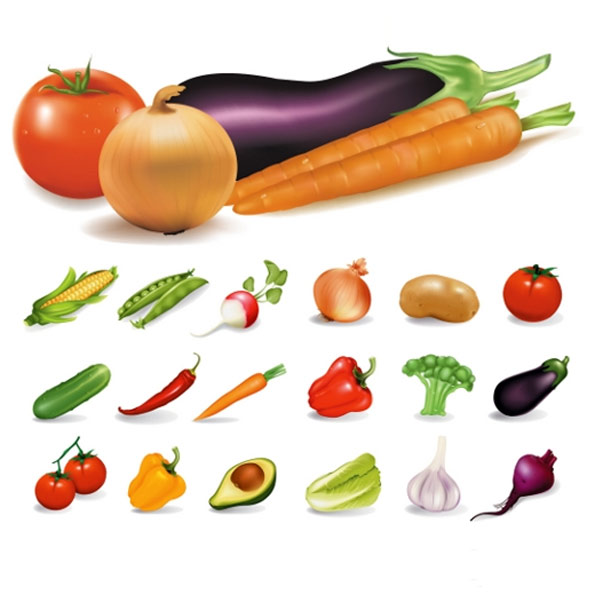 Файл 4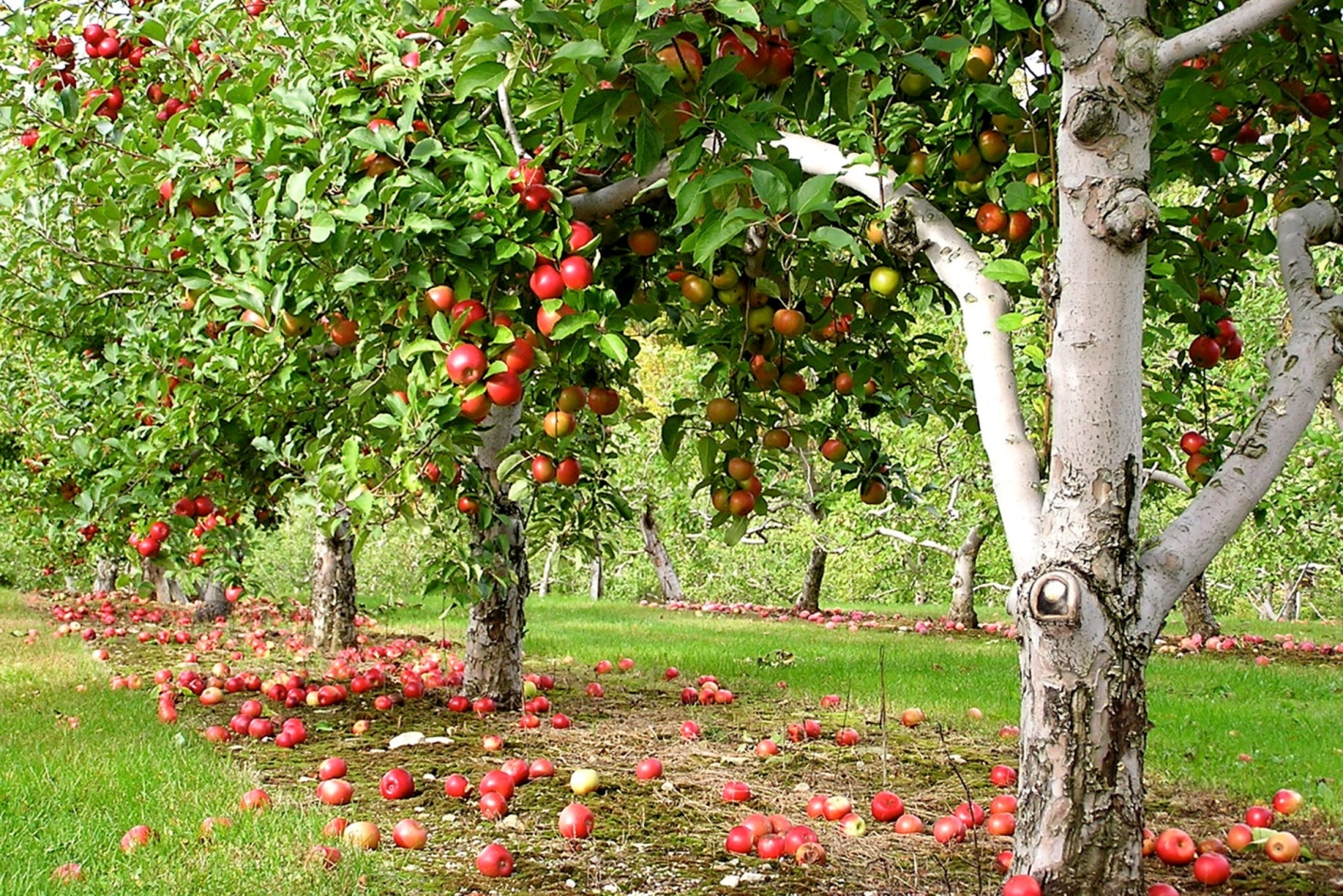 Файл 5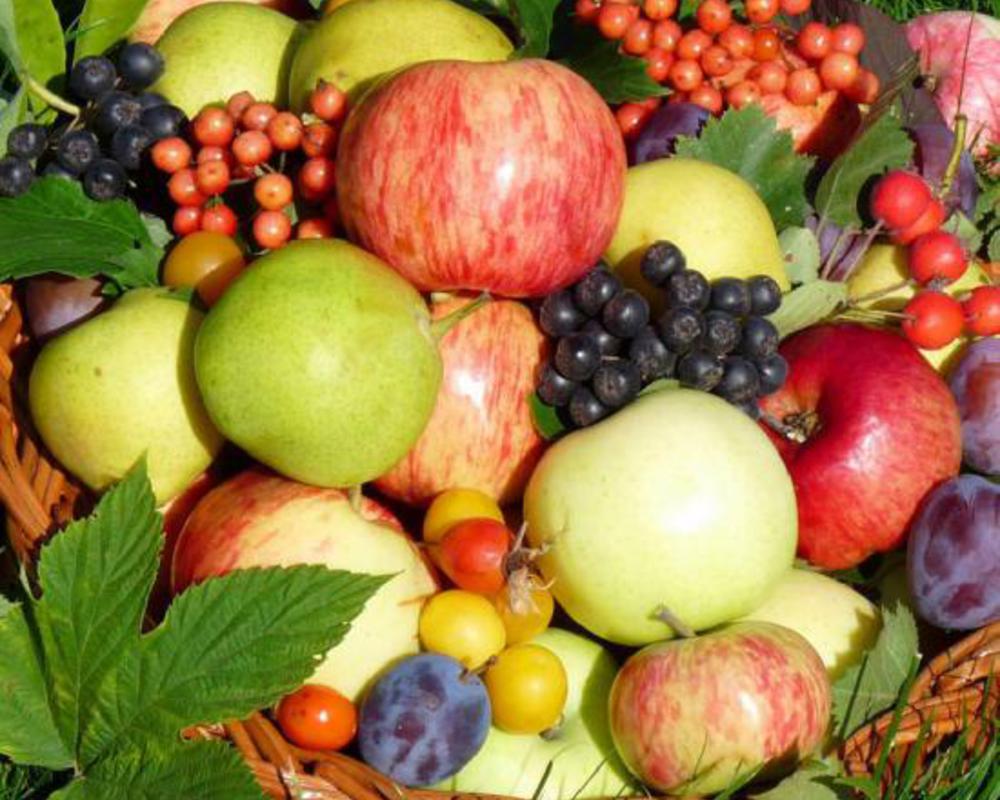 Файл 6Ветер по лесу летал,
ветер листики считал 
Вот дубовый, 
Вот кленовый, 
Вот рябиновый резной, 
Вот с березки золотой.
И последний лист с осинки
ветер бросил на тропинку.Дети бегут по кругу на носочках и взмахивают руками.Встают лицом в круг, загибают по одному пальцу на обеих руках на каждую строку.


Опускают руки, приседают.